Name: _________________________		Due Date:_____________ TMA PORTFOLIO PROJECT - 2016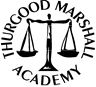 Create Your Own DBQ World History I Spring Portfolio Project- HONORS This year we have focused a lot on building writing skills through the DBQ process. With this project we are going to take those skills one-step further and add a research component as well. Instead of being given a bunch of documents for you to prove a point with, you will now find those documents yourself.  Task: Your task for this project is to find your own primary sources and images to support your thesis. You must find at least 3 documents to support your thesis. One must be a primary source, one must be an image source, the last is a secondary source of your choice. You will use these sources to write a 5 paragraph essay on your topic that proves your thesis You can choose from the three topics below: 1. Evaluate how the Reformation forever changed the Catholic Church  2. The term Renaissance means “rebirth”. Evaluate whether this IS or IS NOT an accurate name for this time period. 3. Analyze and evaluate how the art and literature of the Renaissance reflect the important philosophies and ways of thinking that existed during the time period.  To guide your research use the Lib Guide: http://tmapchs.libguides.com/rr   Steps 1: Choose your topic Step 2: Search for Sources- This will be the hardest part! Hang in there! Step 3: Break down your Sources and Turn in Source Cards   DUE:_______Step 4: Draft your Thesis based on your research- MUST BE OKAYED BY TEACHERStep 5: Draft your paper- use your documents to support your thesis. Use quotes! DUE: ___________Step 6: Type up your final paper and works cited page Step 7: Turn it in- ON TIME!  DUE: ________Step 2: Begin Looking for Sources- As you begin to find documents and images, it is important to make sure they support your thesis. Remember, it takes some time and searching to find good sources- So, DON’T GIVE UP! Step 3: After you have found good sources- break them down to help you use them in your paper. You can then take this information and plug it straight into your paper.  For Document Sources: Document Source 1			Is this a primary source? Yes____ No____ Document Source 2			Is this a primary source? Yes____ No____ For Document Sources: Document Source 3			Is this a primary source? Yes____ No____ Document Source 4					Is this a primary source? Yes____ No____ For Image Sources Image Source 1					Is this a primary source? Yes____ No____ Image Source 2					Is this a primary source? Yes____ No____ Now select at least 3 sources you will use in your paper. Remember the minimum is three but you may find your paper will be better if you have more sourcesHint: Citing your sources. You will still need to cite your documents in your actual paper. Instead of referring to documents as Document 1 or Document 2, you cite your document by referring to the author and title. OR for your in-text citation (Author) OR (Title). Step 4: What did your research tell you about your topic? Write your thesis: Now that you have done your research- Write your thesis! ____________________________________________________________________________________________________________________________________________________________________________________________________________________________________________________________________________________________________________________Your thesis must be Okayed by Mrs. Luttrell: Luttrell signature: _______________________________Title: How does this document relate to my topic? Source-Citation: How does this document relate to my topic? List 2 Quotes from the document that support your thesis that you can use in your paper: Include important information as well List 2 Quotes from the document that support your thesis that you can use in your paper: Include important information as well Title: How does this document relate to my topic? Source-Citation: How does this document relate to my topic? List 2 Quotes from the document that support your thesis that you can use in your paper: List 2 Quotes from the document that support your thesis that you can use in your paper: Title: How does this document relate to my topic? Source-Citation: How does this document relate to my topic? List 2 Quotes from the document that support your thesis that you can use in your paper: List 2 Quotes from the document that support your thesis that you can use in your paper: Title: How does this document relate to my topic? Source-Citation: How does this document relate to my topic? List 2 Quotes from the document that support your thesis that you can use in your paper: List 2 Quotes from the document that support your thesis that you can use in your paper: Title: How does this image relate to my topic? Source-Citation: How does this image relate to my topic? Description of the Image: Description of the Image: Title: How does this image relate to my topic? Source-Citation: How does this image relate to my topic? Description of the Image: Description of the Image: 